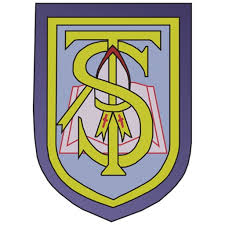 St Timothy’s Primary SchoolHome Learning – Second LevelHere are suggestions of activities you could do at home, outside or in your wider community.  Read a range of different texts- e.g. fiction and non-fiction books, comics, graphic novels, poetry, online articlesCreate your own mental maths problems with the numbers you see around your home and outside- e.g. telephone numbers, clock displays, bus numbers, adverts, shopsPlay the Alphabet Game with a partner:Choose a category, e.g. girls’ names, foodTake it in turns to play- A= Annie, B= Bella…Play Number Plate Games:Use the letters to make mnemonicsUse the numbers and create sumsHelp in the garden:Tidy and weedPlant and care for plants ‘Plant it, grow it, eat it’Make a wormery or antfarmBuild a bird houseTake a walk around your local community: create a map of your routecompare your area to a different place or countrycompare past and presentDo a seasonal activity- e.g. collect leaves, build a snowman, find insects, make bird food, fruit pickingResearch a topic you are interested in and present your findings- e.g. poster, book, blog, powerpointTalk to relatives about what their lives were like when they were young and draw your family tree Try some technology activities- e.g. build a toy car that can move, build a rocket and launch itLearn a new skill, e.g. hula hoop, sewing, knitting, magic tricks, cartwheelsHelp with the weekly shop- e.g. choose items, add up the cost of 3 things, work out the change, help packGo on a wildlife hunt- e.g. look for evidence of where animals live, spot different insects, birds and treesDo activities outside together- e.g. go to the park, fly a kite, climb a tree, bike ridePlay games- e.g. boardgames, puzzles, dice, playing cardsTake photographs and make a photo album or memory boxLearn a new language using online tutorials to help youHave a movie night and make some popcornDo some art and design activities- draw, paint, colour in, make a modelTake part in a sport or other after school clubCreate an obstacle course to complete with a friendDesign and make your own game- e.g. boardgame, sportHave a family talent showHave a karaoke night Follow the Eco rules of ‘Reduce, Reuse, Recycle’Do science investigations (research the internet for ideas)Build a den in the house or outsideVisit a library or museumHelp around the house with the tidying and cleaningFollow recipes and make a meal or bakeHave a scavenger huntWrite a letter to someone and post itSpeed times tablesTie dye a tee shirtDo some charity workDo some DIY with an adultWash the carHelp care for a petMake a videoCreate a blog